OBISK DEDKA MRAZA V VRTCU POBREŽJEPesem o dedku Mrazu bo predramila pravljična bitja s Pohorja, pogasnile bodo luči in na temnem pobočju bo zagorela drobna, drobna lučka in se spuščala vse nižje in vse bližje … Oj, že prišel je med nas, stari dobri dedek Mraz …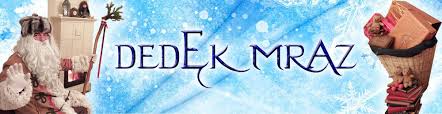 V ponedeljek, 14. decembra 2015,ob 8.30 uri v enoti Ob gozduV torek, 15. decembra 2015,ob 8.30 uri v enoti Grinič Jasli in  Griničter v popoldanskem času v enoti NajdihojcaV sredo, 16. decembra 2015,od 8.30 ure dalje v enoti Kekec in Kekec jasliV četrtek, 17. decembra 2015,ob 8.30 uri v enoti Čebelica in ob 10.00 uri v enoti BrezjeV petek, 18. decembra 2015,od 8.30 ure dalje v enoti Mojca.V soboto, 12. decembra 2015 prihaja dedek Mraz ob 17.00 uri s Pohorja na  Snežni stadion.Dedek Mraz bo s svojo praznično okrašeno kočijo s pravljičnim spremstvom potoval po mestnih soseskah in se ustavil povsod tam, kjer ga bodo čakali otroci…V našem vrtcu bo imel postanek:V ponedeljek, 14. decembra, 
ob 17.00, postanek pri vrtcu Pobrežje - enota Brezje in
ob 17.15 pri vrtcu Pobrežje – enota Grinič.